ОТЧЕТО РЕЗУЛЬТАТАХ САМООБСЛЕДОВАНИЯГосударственного автономного профессионального образовательного учреждения Чукотского автономного округа «Чукотский северо-восточный техникум посёлка Провидения»за 2015 год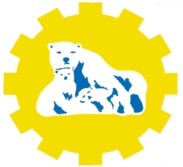 Оглавление.ВведениеГосударственное автономное профессиональное образовательное  учреждение  Чукотского автономного округа «Чукотский северо-восточный техникум посёлка Провидения»  (далее  –  техникум)  является  одним  из старейших профессиональных  образовательных  учреждений  Чукотского автономного округа. За годы своего существования техникум, плодотворно развиваясь, успешно решал социальные и профессиональные задачи в соответствии с занимаемым статусом: от строительной школы (с 1957 года), профессионального  училища  (с  1963 года)  до  учреждения  среднего профессионального  образования  (с  2013  года).Расширяя спектр реализуемых образовательных услуг, техникум старался предвосхитить самые требовательные ожидания потенциальных потребителей, тем самым удовлетворялись возрастающие потребности общества, государства, личности.Социальные и государственные преобразования, направленные на личность, его духовную и профессиональную составляющие, нашли своё отражение в политике развития техникума. Многоуровневость и многопрофильность профессиональной подготовки базируется как на имеющихся ресурсах и сформированных традициях, так и на внедрении в учебно-производственный процесс элементов взаимодействия с социальными партнёрами, где в основе совместной работы заложена разработка методов контроля и мониторинга за качеством учебно-производственного процесса, его результатов. Итогом такого взаимодействия должен стать более высокий процент трудоустроенности выпускников.   Профессиональная подготовка ведётся по 19 лицензированным образовательным программам СПО, программам дополнительного профессионального образования и 4 программам профессиональной подготовки. Форма обучения – очная. Параллельно с бюджетной основой профессиональной подготовки учащихся, техникум оказывает образовательные услуги на возмездной основе. Так за 2015 год на самоокупаемости прошла подготовка бухгалтеров, парикмахеров. Техникум готов к оказанию образовательных услуг не только по подготовке, переподготовке и повышению  квалификации занятого и незанятого взрослого населения, но так же и к разработке программ по индивидуальному обучению, включая запросы, требования и пожелания потенциальных работодателей (социальных партнёров), Центров занятости населения Провиденского и Чукотского районов ЧАО.Стратегическая цель, поставленная руководством и коллективом техникума, достигается посредством вводимых инноваций, передовых образовательных технологий, что является фундаментом в деле воспитания конкурентоспособного рабочего, специалиста, ответственной и самодостаточной личности.1  Организационно-правовое  обеспечение  образовательной деятельностиГосударственное автономное профессиональное образовательное  Чукотского автономного округа «Чукотский северо-восточный техникум посёлка Провидения» имеет  статус  юридического  лица  с  правом ведения  образовательной  деятельности  в  сфере  среднего профессионального  образования,  дополнительного  профессионального образования и профессиональной подготовки.  Юридический  адрес  техникума:  689251, Чукотский автономный округ, Провиденский городской округ, п. Провидения, ул. Полярная, д. 38Фактический  адрес  техникума:  689251, Чукотский автономный округ, Провиденский городской округ, п. Провидения, ул. Полярная, д. 38Учредитель  техникума  -  Департамент образования, культуры и спорта Чукотского автономного округа.Устав Чукотского северо-восточного техникума посёлка Провидения  согласован  с Департаментом финансов, экономики и имущественных отношений Чукотского Автономного Округа  от 12.01.2016г., пр. № 9,  утвержден Приказом  Департамента образования, культуры и спорта ЧАО от 14.01.2016 пр.№01-21/033  Техникум  имеет  документы,  подтверждающие наличие  в  оперативном  управлении  оснащенных  зданий,  строений, сооружений, помещений и территорий: свидетельство о государственной регистрации: серия 87 № 000004154 от 18.12.2002 г.; свидетельство  «О  внесении  записи  в  Единый  государственный  реестр юридических лиц», серия 87, № 000102791; свидетельство  о  постановке  на  учет  в  налоговом  органе:  серия  87 № 000101636; санитарно- эпидемиологическое заключение: №87.01.04.000.М.000027.08.14 от 22.08.2014г;заключение о соблюдении на объектах соискателя, лицензии требований пожарной безопасности: №001 от 22.12.2014г;декларация пожарной безопасности: №7722051-13-66 от 13.08.2014г;лицензия на осуществление образовательной деятельности: 87Л01 № 0000225 от  14.04.2014г, приложение  87П01 №0000445, 446, 447, 502 на 7 листах;свидетельство о государственной регистрации права:  87 АА № 032560,564,562, свидетельство о внесении в реестр государственного имущества Чукотского автономного округа:  реестровый №087113, серия АБ №0219 от 01.10.2013г, распоряжение №201-р. Государственное автономное профессиональное образовательное  Чукотского автономного округа «Чукотский северо-восточный техникум посёлка Провидения» имеет  статус  юридического  лица  с  правом ведения  образовательной  деятельности  в  сфере  среднего профессионального  образования,  дополнительного  профессионального образования и профессиональной подготовки.  Юридический  адрес  техникума:  689251, Чукотский автономный округ, Провиденский городской округ, п. Провидения, ул. Полярная, д. 38Фактический  адрес  техникума:  689251, Чукотский автономный округ, Провиденский городской округ, п. Провидения, ул. Полярная, д. 38Учредитель  техникума  -  Департамент образования, культуры и спорта Чукотского автономного округа.Техникум  осуществляет  свою  деятельность  в  соответствии  с Конституцией  Российской  Федерации,  Федеральным законом  № 273-ФЗ от 29.12.2012 года "Об  образовании в Российской Федерации",  постановлениями  и  распоряжениями  Правительства  Российской Федерации,  иными  нормативными  актами  органов  государственного управления  Российской  Федерации,  руководящими  документами Департаментом образования, культуры и спорта ЧАО,  Типовым положением об образовательном учреждении среднего профессионального образования, федеральными  государственными  образовательными стандартами, Уставом техникума. В  соответствии  с  действующей  лицензией  техникум  осуществляет подготовку  по  очной форме обучения по основным профессиональным образовательным программам СПО (в рамках профессиональной подготовки), дополнительному профессиональному образованию и краткосрочной профессиональной подготовки. Показатели выполнения лицензионных нормативов: - доля преподавателей с высшим образованием 54 % (норматив 54%);-  обеспечение  обучающихся  основной  учебной  и  учебно-методической  литературой  в  среднем  по  специальностям  составляет 0,6 экз./чел. (норматив 0,5 экз./чел.); -  учебно-лабораторная  площадь  на  одного  студента  обучающегося контингента, приведенного к очной форме обучения, составляет 15кв.м. (норматив 9,5 кв.м.). Лицензионные нормативы выполняются.  Анализ  выполнения  лицензионных  требований  показал  наличие организационно-правовых  документов,  позволяющих  вести образовательную  деятельность  в  соответствии  с  контрольными нормативами,  установленными  при  лицензировании.  Локальная документация соответствует Трудовому Кодексу РФ, Уставу техникума.  Самообследование  проводилось  в  соответствии    в  соответствии  с Приказом Министерства образования и науки РФ от 14 июня 2013 г. N 462"Об утверждении Порядка проведения самообследования образовательной организацией"В процессе самообследования проведена проверка образовательной деятельности, системы управления техникума, содержания и качества подготовки обучающихся, организации учебного процесса, востребованности выпускников, качества кадрового, учебно-методического, библиотечно-информационного обеспечения, материально-технической базы, функционирования внутренней системы оценки качества образования.ВыводСамообследование  организационно-правового  обеспечения образовательной  деятельности  техникума  показало  соответствие нормативным требованиям, установленным в действующей лицензии на право  ведения  образовательной  деятельности.Лицензионные нормативы выполняются. 2. Система управления техникумом.Система управления Чукотского северо-восточного техникума поселка Провидения  определена  Уставом,  утвержденным Приказом    Департамента образования, культуры спорта ЧАО  от 14.01.2016 пр.№01-21/033  В  Уставе зарегистрирована  общественная  составляющая  управлением  –  Совет техникума,  в  который  входят  представители  работодателей, общественности, студенческой организации, родителей.  В соответствии с Уставом органами управления в техникуме являются: -  Директор, назначаемый приказом учредителя; -  Общее собрание коллектива; -  Совет техникума; -  Педагогический совет; -  Методический совет. Условно структурную схему техникума можно разделить на три уровня: 1) высший уровень – руководство техникума, включающее: директора, заместителей директора, отвечающих за закрепленные за ними направления работы; Совет техникума; 2)  средний  уровень –  педагогический и вспомогательный персонал, обучающиеся; 3)  фундамент  структурной схемы –  обслуживающий персонал техникума. Каждый из отмеченных блоков решает свой круг задач в обеспечении и реализации образовательного процесса. Непосредственное  управление  техникумом  осуществляет  директор. Директор  представляет  интересы  техникума,  распоряжается  имуществом, заключает  договоры,  осуществляет  подбор,  прием  и  расстановку  кадров, утверждает  структуру  и  штатное  расписание,  определяет  должностные обязанности работников. Директор  несет  персональную  ответственность  за выполнение  стратегических  задач,  за  организацию  и  качество  процесса обучения,  за  результаты  финансово–экономической  деятельности,  за соблюдение исполнительской дисциплины.  Общее  руководство  техникумом  осуществляет  выборный представительный орган – Совет техникума, избираемый на 3 года. В состав Совета техникума входят 7 человек (директор, заместитель директора по воспитательной и социально-бытовой работе,  главный  бухгалтер, мастер производственного обучения, заведующий общежитием, уборщик производственных и служебных помещений),  возглавляет Совет  педагог-психолог (председатель).Члены  Совета  техникума  избираются  в подразделениях в количестве и по квотам, определяемым Советом техникума. Совет техникума определяет перспективы и направления развития учебной, методической  и  хозяйственной  деятельности техникума, рассматривает и принимает решения по различным вопросам. Педагогический  совет  техникума  возглавляет  Директор  техникума, Методический совет –  заместитель директора по учебно-производственной методической работе, методист или  педагогический работник с опытом работы.Работа  Педагогического  и  Методического  советов  техникума  строится  на основе разрабатываемых планов на каждый учебный год. Основными  структурными  подразделениями,  участвующими  в реализации образовательного процесса являются:  - учебный отдел; - отдел воспитательной работы;  - отдел жизнеобеспечения техникума.Работа  структурных  подразделений  строится  на  основе  планов, разрабатываемых на каждый учебный год.  Системный  подход,  лежащий  в  основе  деятельности  администрации, позволяет  на  качественно  высоком  уровне  осуществлять  руководство образовательным учреждением в режиме развития. Качество в техникуме векторно смещается из «просто – стратегического  направления» в достаточно «сложное – образ существования». Комплекс мер и обязательств, лежащих в  основе деятельности техникума, подразумевает построение эффективной и сплоченной системы  управления, где внешний мониторинг всех заинтересованных сторон учебного процесса, реализуемого в техникуме, обеспечит ему же условия высокой конкурентоспособности на внутреннем и внешнем рынках образовательных услуг.Оперативность и профессионализм коллектива техникума и социальных партнёров в данном вопросе не просто «слагаемое» будущего успеха, это базис и образ будущего профессионального образования, о котором так много говорится последнее время в прессе и с высоких трибун. Дуальность, онлайн-технологии – это не просто красивые категории в угоду текущему политическому моменту, это технологии способные существенно повлиять на весь процесс подготовки и воспитания будущих профессионалов и специалистов своего дела.Коллектив готов к воплощению поставленных целей, именно по этому педагогами принимаются меры по активизации и развитию творческих и научно-исследовательских групп учащихся под руководством преподавателей и мастеров производственного обучения.  Инициаторам этого направления приходится нелегко, так как данное направление требует от учащихся дополнительного самообучения и консультирования у руководителей «Творческих лабораторий», которые в свою очередь так же занимаются дополнительным самообучением.Текущий мониторинг качества образования, соответствующий требованиям, направлен на анализ  результатов  проверки качества  образования  выпускников  с  точки  зрения  их соответствия  требованиям  основных  заказчиков  - социальных партнеров, которые имеют право на внесение предложений  по  изменению  параметров  образовательного  процесса, оптимизации  условий  обучения,  влияющих  на  качество  подготовки; стимулирование  развития  эффективных  образовательных  программ, технологий,  методик,  пособий,  средств  обучения  и  контроля; информационное  сопровождение  образовательной  и  производственной деятельности  обучающихся,  выпускников  и  педагогического  персонала  и т.д.  Применяемые методы оценки качества обучения позволяют проводить детализированную оценку достигнутого уровня.  По итогам  мониторинга  составляется отчѐт о состоянии  качества профессиональной подготовки. Эффективность образовательной деятельности техникума – это оценка состояния качества  образовательных  услуг, которая складывается по следующим основным направлениям:-  содержание образовательных программ; -  эффективность  применения  образовательных  технологий  и степень их влияния на качество образовательных программ; -  управление образовательным учреждением; -  организация образовательной деятельности, включая внебюджетную.Директор  обеспечивает  проведение  политики  в  области  качества  на всех  уровнях,  несет  ответственность  за  общее  руководство  в данном вопросе, отвечает за планирование,  определяет  стратегию  и  приоритеты  в решении  проблем  качества,  обеспечивает  выделение соответствующих ресурсов для результативного и эффективного функционирования элементов системы качества. Дуальный принцип построения учебно-производственного процесса требует от всех участников взаимодействия новых личностных стратегических ориентиров, где результатом является трудоустроенный выпускник, а не просто дипломированный специалист или рабочий. То есть, уровень взаимодействия с рынком труда, с работодателем, с социальным партнёром у коллектива поменялся в корне, что нелегко даётся в одночасье. Процесс, требующий от педагогов систематического повышения собственной квалификации, повышенной профессиональной этики, корректности, не исключая максимальной креативности и терпеливости.ВыводСамообследованием  установлено,  что  организация  управления образовательным  учреждением  и  реализацией  профессиональных образовательных  программ  соответствует  уставным  требованиям, предусматривает  эффективное  взаимодействие  структурных подразделений,  обеспечивает  в  полном  объеме  нормальное функционирование  образовательного  учреждения  с  соблюдением нормативных  требований.  Организационная  структура  позволяет  с достаточной  эффективностью  обеспечить  организацию  и  ведение образовательного процесса и методической работы. Имеются годовые  планы  работы  по основным направлениям деятельности. Контроль исполнения  поручений директора организован. Хранение, выдача документов о полученном образовании (подготовки), академических справок  соответствуют  требованиям  приказов  Минобрнауки. Лицензионные  нормативы  соблюдаются.  Нормативно-правовое обеспечение  и  система  управления  структурными  подразделениями  в основном соответствуют предъявляемым требованиям. 3. Кадровое обеспечение образовательного процесса       Порядок комплектования, расстановки педагогических кадров, выполнение договоров, условий оплаты труда, прав и обязанностей осуществляется в соответствии с действующим законодательством Российской Федерации.          На реализации заявленных на государственную аккредитацию основных профессиональных образовательных программ по подготавливаемым группам специальностей СПО занят 1 преподаватель.         Образовательный процесс в техникуме осуществляют квалифицированные педагогические работники 4 штатных преподавателя на условиях внутреннего совместительства, 4 человека имеют высшее профессиональное образование.          Производственное обучение групп осуществляют 5 мастеров производственного обучения. Высшее профессиональное образование имеют 2 человека,  3 человека имеют среднее профессиональное образование.  Награждены:Почетной грамотой  Главного управления образования Департамента социальной политики ЧАО - 2 человека.Благодарностью  Департамента образования и молодежной политики ЧАО - 1 человек.Благодарностью Департамента образования, культуры и молодежной политики ЧАО - 2 человека.Благодарностью Главы администрации района - 3 человека.Почетной грамотой Главы администрации района - 3 человека.Почетной грамотой Чукотского северо-восточного техникума посёлка Провидения  - 9 человек.Административно- управленческий персонал соответствует занимаемым должностям. 4 человека имеют высшее профессиональное образование, 1 человек среднее профессиональное,  2 человека - первую квалификационную категорию.  Кадровая составляющая характеризует уровень квалификации педагогического коллектива, перспективы его развития, повышения квалификации и переподготовки как по преподаваемой дисциплине, так и по психолого-педагогической подготовке.Состояние и динамика кадрового обеспечения образовательного процесса соответствует критериальным показателям техникума и задачам, решаемым им.4. Организация приема Работа  по  приему  в  техникум  осуществляется  на  основании следующих нормативных документов: - Федерального закона РФ № 273-ФЗ  от 29.12.2012 года «Об образовании в Российской Федерации »; - Типового  положения  об  образовательном  учреждении  среднего профессионального образования;- Правил приема;- Других  нормативных  правовых  документов  Минобрнауки  России  и других государственных органов управления образованием. В  2014  г.  вступительных  испытаний не проводилось. Проводился прием всех желающих граждан, имеющих основное общее и среднее общее образование. 5. Структура подготовки специалистов Структура  подготовки  рабочих  и  специалистов  соответствует потребностям  экономики  Чукотского автономного округа.  Образовательное учреждение  готовит  рабочие  кадры  для  удовлетворения потребностей рынка труда Чукотского АО. Ежегодно открываются новые направления подготовки рабочих кадров и специалистовПриём  осуществляется  в соответствии с контрольными цифрами, определенными органами исполнительной властью округа, в соответствии с имеющейся лицензией Деятельность  техникума,  связанная  с  трудоустройством выпускников,  направлена  на  формирование  базы  данных  кадровых потребностей  (по  объемам  и  качеству  подготовки)  предприятий и организаций округа,  заключение  договоров  о  предоставлении  рабочих  мест производственной  практики  с  возможным последующим  трудоустройством выпускников,  отслеживание  профессиональной  карьеры  и  степени удовлетворенности выпускников качеством своей подготовки. Выполнение  контрольных  цифр  приѐма  осуществляется  за  счет системного подхода к профориентационной работе, увеличения известности техникума  районах  Чукотского АО.В  техникуме  создана  группа профориентации  и  содействия  трудоустройству  выпускников.  Техникум систематически  проводит  Дни  открытых  дверей,  информирует  население через средства массовой информации, сайт техникума.  Прием в техникум осуществляется в соответствии с: Федеральным Законом № 273-ФЗ от 29.12.2012 года «Об образовании в Российской Федерации»;   Типовым  положением    об  образовательном  учреждении  среднего профессионального  образования,  утвержденным  постановлением  Правительства  РФ  от18.07.2008 г. № 543; порядком приема на обучение по образовательным программам среднего профессионального образования ежегодно утверждаемым Министерством образования и науки РФ;  Правилами приема в техникум   Положением о приемной комиссии.За  последние  три  года  в  техникуме  активизировалась  работа  по организации  краткосрочной  профессиональной  подготовки на коммерческой основе.  Анализ востребованности предприятиями, организациями районов, а так же населением районов показал  острую  необходимость  в данной образовательной услуге. Студенты  коммерческих групп имеют  возможность  получить  краткосрочную профессиональную подготовку профессиям: бухгалтер, тракторист, парикмахер. За 2015 год данный вид подготовки прошли 20 человек.Удовлетворительно отлаженный механизм взаимодействия с работодателями позволяет обеспечивать  базы  практик  для  профессий  и  специальностей. С  целью  трудоустройства  выпускников осуществляются:  -  информирование  работодателей  о  качестве  и  уровне подготовки выпускников, о широте их компетенций;  -  взаимодействие со службами занятости населения, в том числе участие в ярмарках вакансий.Прохождение производственной практики  студентами  техникума организовано в соответствии с Положением о производственной практике, разработаны  программы  по  практике.  Прохождение практики по получению первичных навыков осуществляется в учебно-производственных мастерских техникума: слесарной, сварочной, поварской,  швейной, лаборатории информационных технологий. Практику  по профилю специальности студенты проходят на государственных и частных предприятиях  поселка Провидения  и  близлежащих  сёлах    на основании  заключенных  договоров.  При  оформлении  студента  на производственную  практику  ему  выдается  направление,  программа практики.  После  окончания  практики  студенты  сдают  соответствующий дневник-отчет.  На  основании  анализа  дневников  практики  следует отметить,  что  студенты  техникума  получают  положительные  отзывы  о своей  теоретической  и  практической подготовке.Анализ структуры подготовки специалистов в техникуме позволяет сделать следующие выводы:  - численность контингента соответствует требованиям действующей лицензии;- программы  профессиональной подготовки,  по которым осуществляется подготовка студентов в техникуме  по  действующим  учебным  планам,  соответствуют лицензионным требованиям;   -анализ  работы  приемной  комиссии  показывает,  что  документы, регламентирующие  деятельность  приемной комиссии (положение о приемной  комиссии,  правила  приема  в  техникум),  соответствуют нормативным правовым актам Министерства образования и науки Российской Федерации;  - приемная комиссия знакомит абитуриентов в обязательном порядке с правилами приема в техникум не только посредством оформления соответствующих стендов с информацией и образцами документации, необходимыми при проведении собеседований, но и индивидуально по обращениям конкретных граждан в ходе приема;    в  техникуме  активно  ведется  профориентационная  работа  со школами поселка Провидения и районов ЧАО, разработан  план профориентационной работы, в рамках которого техникум проводит «Дни    открытых  дверей», Конкурсы профессионального мастерства, организуются  встречи  с  учащимися выпускных классов средних образовательных учреждений; - структура  подготовки  отвечает  интересам  региона,  прием студентов  осуществляется    в  соответствии  с  установленными контрольными цифрами приема. 6. Анализ состояния методической работы. Методическая деятельность в техникуме осуществляется в соответствии с действующими нормативно–правовыми документами, инструктивно–методическими материалами и рекомендациями, а также Уставом техникума и Положениями «О педагогическом совете»  и «О методическом совете»,  должностными инструкциями  работников и т.д. Общей целью методической деятельности техникума является подготовка высококвалифицированных специалистов и рабочих, а также научно-методическое  обеспечение  образовательного  процесса в соответствии с поставленными перед техникумом и педагогическим коллективом задачами: - организация учебно-воспитательного процесса на базе личностно-ориентированного и компетентностного подходов;- оперативное решение учебно-воспитательных и методических вопросов;- внедрение новых технологий обучения и воспитания;- развитие личностного мировоззрения, профессионально-ценностных ориентаций; - ориентирование педагогов в новых коньюктурных тенденциях в сфере образования,- совершенствование системы мониторинга и диагностики успешности как учащихся, так и всего образовательного процесса (уровень профессиональной компетентности будущих выпускников и уровень методической подготовки педагогов).Методический  совет техникума является контролирующим и рекомендательным органом, осуществляющим контроль образовательного процесса по направлениям:- совершенствование качества теоретической и профессиональной подготовки студентов;- целостность и актуальность комплексно–методического обеспечения основных профессиональных образовательных программ;- повышение  профессионализма  педагогических  работников.Методический совет планирует и организует всю методическую работу. На методическом совете рассматриваются вопросы комплексно-методического обеспечения образовательного процесса, совершенствования профессиональной компетентности педагогических кадров, а также вопросы инновационного развития техникума. Таким образом, определяется тенденция преобразования административного контроля в  методический, создающий  условия  для  творческого педагогического поиска.Методический  совет  организует  свою  деятельность  на  основе положения и годового плана работы на текущий учебный год.В 2015 учебном году педагогический коллектив техникума продолжил работу над единой методической темой: «Личностно-ориентированное обучение и воспитание как средство саморазвития и самореализации личности». Следует отметить, что процесс методической работы невозможен без активной творческой и систематической деятельности педагогов, а ее результаты зависят от степени вовлечения в разнообразные ее виды всех членов педагогического коллектива. Опора на инициативу, интересы, возможности и способности каждого педагога, как личность – существенно важное условие эффективности методической работы.Методической  службой  в  совместной  деятельности  с  педагогами техникума выполнена следующая работа: -  существенно пополнен банк  нормативной  документации  внедрения  ФГОС  нового поколения  в  печатном  и  электронном  видах  (тексты  стандартов  нового поколения,  методические  рекомендации  ФИРО  по  разработке  рабочих учебных  программ  дисциплин,  профессиональных  модулей,  рабочих учебных планов, основной профессиональной образовательной программы и т.д.); - разработан и утвержден учебно-методический комплекс по специальности 38.02.01 «Экономика и бухгалтерский учет (по отраслям)»;-  в течение года проводилось накопление материала, и были оформлены учебно-методические комплексы по дисциплинам в рамках реализации программ профессионального обучения.- проведено  повышение  квалификации  педагогических  кадров, направленное  на  изучение  теоретических  основ  модульно-компетентностного  подхода,  заложенного  в  содержании  ФГОС  нового поколения; - разработаны и утверждены рабочие программы общепрофессиональных дисциплин и предметных модулей в соответствии с учебными планами;- по всем подготавливаемым  специальностям профессиональной подготовки разработаны примерные программы производственного обучения, перечень  основных  видов  работ  производственной  практики    включен  в содержание профессиональных модулей. Методическая служба расположена в методическом кабинете, оснащенном 1 компьютером с лицензионным программным обеспечением и выходом в сеть Интернет, принтером (черно-белый), сканером, ксероксом.Информатизация в Чукотском северо-восточном техникуме посёлка Провидения осуществляется на основе федеральных, окружных и локальных программ развития  информатизации образования, а также других нормативно-правовых документов, регламентирующих деятельность профессионального образовательного учреждения  в  области информатизации.Основными направлениями деятельности техникума в области информатизации являются:      1. Всесторонняя компьютеризация учебного процесса:      1.1. Создание учебных программных продуктов;      1.2.  Использование  компьютера  при  изучении  предметов естественнонаучного  и  гуманитарного  циклов,  общепрофессиональных  и специальных дисциплин;      1.3.  Целенаправленное приобщение обучающихся к самостоятельному процессу  познания  через  обучающие  курсы  различного  объема  и направленности.     2. Использование компьютера как средства воспитательной деятельности.     3.  Создание  электронных  баз  данных  по  учебно-программной документации,  научно-методической  работе  каждого  педагогического работника.      4. Использование новых информационных технологий в управлении.      5.Дополнительному повышению  профессиональной  квалификации  педагогического коллектива посредством обучения новым программным продуктам, приложениям и т.д., которые педагоги используют в урочной и внеурочной деятельности.  Информатизация техникума в целом соответствует целям и задачам соответствующего типа и вида образовательного учреждения, требованиям федеральных государственных образовательных стандартов.  В процессе обучения в техникуме используются все основные типы информационных  услуг:  электронная  почта;  пересылка  данных  (FТР-серверы); гипертекстовые среды; ресурсы  сети Интернет (страницы World Wide Web, базы данных, информационно-поисковые системы). Учебный  процесс  осуществляется  по  аудиторной (кабинетной) системе. Лаборатории и классы производственного обучения оснащены современными компьютерами, учебно-методической литературой и источниками информации на CD-Rom,  DVD-приводах, USB-flesh  накопителях, техническими средствами обучения, наглядными  пособиями, дидактическими материалами на бумажном и электронном носителях, необходимым оборудованием для организации и осуществления учебно-воспитательного процесса, что отражено в паспортах учебных кабинетов и лабораторий.Для проведения аудиторных, внеаудиторных занятий и самостоятельной работы студентов используются  2 компьютерных класса, где установлены современные компьютеры с программным  обеспечением.Учебный кабинет «Бухгалтерского учета» оснащен  автоматизированным  рабочим  местом преподавателя (АРМ), состоящим из ПК, электронной доски (Устройство  с  обратной  связью  для дистанционного  обучения:  стилус, электронные пеналы с маркерами, электронный ластик), мультимедийного проектора, которое позволяет  демонстрировать  видео,  графические материалы; использовать основную и дополнительную литературу, нормативную документацию, унифицированные бланки для показа студентам в рабочем режиме.В активном творческом режиме ведется работа преподавательского состава по совершенствованию содержания преподаваемых дисциплин через разработку электронных учебников,  авторских  программ,  программ  для организации практических занятий, контроля знаний и т.д.В учебном заведении ведется целенаправленная работа по пополнению и обновлению компьютерной техники.   Техникум  имеет  для  работы  в Интернет  выделенный  канал  с  подключением  Internet,  пропускной способностью 512 Кбит/сек. Компьютерные классы  имеют постоянный скоростной выход  в  Интернет.Для связи с другими пользователями Интернет, в том числе со всеми образовательными учреждения района и округа, имеется адрес электронной почты учебного заведения: spu2@bk.ru. Техникум имеет свой сайт в сети Интернет, адрес сайта http://www.provspu.ru/ Педагоги техникума активно используют в своей работе материалы Федерального  Центра информационно-образовательных ресурсов http://fcior.edu.ru/; архива учебных  программ и презентаций http://www.rusedu.ru/subcat_33.html; единый каталог образовательных интернет-ресурсов http://window.edu.ru/window/catalog/, сайта «Для тех, кто учится»    Alleng.ru,  сайт  нормативно-технической  документации  http://instrukciy.narod.ru/etkc.html   и др.  За 2013 года техникум приобрел и разработал самостоятельно электронные средства обучения:ВыводСамообследованием установлено, что методическая работа, проводимая в техникуме, организована на должном уровне и в соответствии с нормативными актами Минобнауки РФ, Департамента образования, культуры и спорта ЧАО, а также локальными актами техникума.7. Анализ состояния учебной работы 7.1  Анализ основных профессиональных образовательных программ в соответствии с перечнем специальностей, профессий, должностей служащих, утвержденным Государственным заказом  По всем специальностям имеются  основные  профессиональные  образовательные  программы  в печатном и электронном видах. ОПОП содержит ФГОС, рабочие учебные  планы,  примерные  программы  по  дисциплинам  всех  циклов, рабочие  учебные  программы  по  всем  дисциплинам и междисциплинарным курсам. Методическое сопровождение организации образовательного процесса  (методические рекомендации  Министерства  образования  и  науки,  ФИРО  и  т.д.) представлено также в печатном и электронном видах. Данные документы хранятся в кабинете заместителя директора по учебно-производственной и методической работе, в нормативных комплектах преподаваемых дисциплин у каждого  преподавателя.  Данные материалы доступны  для  изучения  и  использования  в профессиональной деятельности педагогами техникума. Все рабочие учебные планы рассмотрены на заседаниях методического совета, и утверждены директором учебного заведения.  Оформление,  структура  и  содержание  рабочих  учебных  планов соответствует  примерному  учебному  плану  по  подготавливаемым  специальностям.Рабочие учебные планы соответствуют параметрам модели учебного плана: выдержаны структурные элементы, объемы времени, федеральный компонент содержания профессионального образования на изучение циклов предметов. Обязательными структурными  элементами  учебных  планов являются: график учебного процесса; сводные данные по бюджету времени студента; план учебного процесса, включающий в себя перечень, объемы (трудоемкость) и последовательность изучения отдельных дисциплин, их распределение по видам учебных занятий, формы промежуточного контроля и итоговой аттестации студентов. Рабочие учебные планы отражают уровень профессиональной подготовки,  соответствующую  квалификацию, нормативный  срок  обучения  на  базе  соответствующего  образования. Количество аудиторной нагрузки студентов не превышает 36 часов в неделю, а максимальной нагрузки студентов - 54 часа в неделю. Структура  рабочих  учебных  планов,  перечень,  объем  изучения учебных дисциплин и предметов, формы и количество промежуточных и итоговых  аттестаций  соответствуют  требованиям  федеральных  государственных  образовательных  стандартов  СПО.  Перечень  учебных кабинетов и лабораторий соответствует требованиям ФГОС. Содержание  рабочих  учебных  планов  соответствует требованиям ФГОС СПО  по  перечню  учебных  дисциплин,  бюджету  времени  федерального компонента, бюджету времени по циклам дисциплин, соотношению объемов времени  на  аудиторные  занятия  и  самостоятельную  работу  студентов, лабораторные и практические занятия, допустимому количество экзаменов, зачетов, контрольных работ по семестрам, распределению времени на итоговую аттестацию, каникулы. Рабочие учебные планы разработаны в соответствии с нормативными  документами  Министерства  образования  и  науки  и Федерального  института  развития  образования  (далее –  ФИРО).  Анализ соответствия рабочего учебного плана по специальностям СПО федеральным государственным требованиям представлен в таблице. Соответствие рабочего учебного плана по специальности федеральным государственным образовательным стандартам СПОУчебными планами реализована взаимосвязь дисциплин, обеспечена их логическая последовательность и преемственность. Общая продолжительность обучения по очной форме составляет 43 недели.Соотношение лекционных и лабораторно-практических  занятий зависит от дисциплин и закреплено учебными планами. Количество часов самостоятельной работы на учебные группы определяется пропорционально аудиторным занятиям, при этом учитывается характер  дисциплины, выполнение выпускной квалификационной работы, необходимость дополнительных занятий со студентами во внеаудиторное время и другое.  Рабочие программы учебных дисциплин и профессиональных модулей по специальностям профессиональной подготовки разработаны на основе ФГОС СПО.    Календарно–тематические  планы  по  учебным  дисциплинам составлены на основании действующих рабочих программ и имеют единую структуру и форму. Календарно-тематические планы  разрабатываются преподавателями в электронном варианте.       Оформление календарно–тематических планов соответствует требованиям,  предъявляемым  к  учебно–планирующей  документации техникума,  а  именно,  наличие  номера  учебного  занятия,  наименования разделов (тем) рабочей учебной программы, определён объём часов на раздел (тему)  в  части  теории  и практики.       Календарно–тематическое планирование рассматривается на заседаниях методического совета с указанием даты и номера протокола, директором техникума.  7.2.  Порядок  разработки  расписания  учебных  занятий,  внесение  изменений  в  расписание  занятий,  качество  его составления и оформленияРасписание учебных занятий составляется на основе рабочих учебных планов, в которых учебная нагрузка распределена в соответствии с Федеральными государственными  образовательными стандартами,   из  расчета максимальная учебная нагрузка студента 54 часа в неделю и включает 36 часов обязательных учебных занятий и 18 часов внеаудиторной учебной нагрузки и нагрузки каждого преподавателя.  Расписание учебных занятий составляется по семестрам на основании рабочих  учебных  планов  и графика  учебного  процесса. В  расписании отражается  дата,  учебная  группа,  наименование МДК, дисциплины (предмета), номер кабинета, где проводится занятие.  Расписание учебных занятий согласовывается с заместителем директора по учебно-производственной и методической работе и утверждается директором техникума.  Изменения в расписании на часть семестра для отдельных учебных групп  происходит  в  связи  с  непредвиденными обстоятельствами (болезнью педагога, его командировкой и т.д.) и допускается  с разрешения  директора  техникума  по  согласованию  с заместителем директора по учебно-производственной и методической работе.  Факультативные дисциплины, которые не являются обязательными для изучения обучающимися, проводятся по 2-4 часа в неделю теоретического обучения.  При  проведении  практических  работ  производится  деление учебных групп на подгруппы численностью не менее 8 человек. Соответствие расписания учебных занятий государственным требованиям Наличие  расписаний  учебных занятий – соответствует.Продолжительность учебной недели 5 или 6 дней  - 6 дней – соответствует.Обязательная минимальная  нагрузка студента - 36 часов – соответствует.Максимальная  учебная нагрузка студента  - 54 часа – соответствует.Наличие учебных смен  - 1-2 - 1  соответствует.Продолжительность урока - не более 45 мин. -  45 мин. -  соответствует.Начало занятий  не ранее 8 час. -  09. 00 час  - соответствует.Продолжительность перемен 10 мин. и более -    10 мин, 1 час – соответствует.Количество уроков ежедневно – 6 уроков – соответствует.Наименования образовательных компонентов в  рабочем учебном  плане:федеральный компонент  не менее 75 % - соответствует,региональный компонент  не менее 10 %  - соответствует,компонент образовательного учреждения  не менее 10 %  - соответствует.7.3.  Анализ  качества  выполнения  рабочих  учебных  планов  и  рабочих программ по специальностямПроведенный в рамках самообследования анализ основных профессиональных  образовательных программ позволяет сделать заключение, что рабочие учебные планы  разработаны в соответствии с Федеральными государственными образовательными стандартами среднего профессионального образования. Все рабочие учебные планы согласованы с Департаментом образования, культуры и спорта ЧАО и утверждены директором учебного заведения.Соотношение объемов времени представлено следующим образом: на аудиторные занятия - 67 % и самостоятельную работу студентов - 33%. Запланированное в рабочих учебных планах количество экзаменов соответствует  требованиям нормативных документов Минобрнауки России о минимальном количестве экзаменов в учебном году.В рабочих учебных планах по специальностям профессиональной подготовки  запланировано  выполнение  выпускной квалификационной работы за весь период обучения. Время на каникулы соответствует требованиям ФГОС.  Время  на итоговую аттестацию по учебным планам составляет  1 неделю, что соответствует требованиям ФГОС. Рабочие учебные  планы,  разработанные  в  техникуме,  по  циклам (блокам)  дисциплин  (общепрофессиональных; специальных по перечню и объему каждого  цикла,  по  практической подготовке, учебной нагрузке обучаемых) - соответствуют ОПОП. Анализ на предмет соответствия учебных планов требованиям ФГОС в части федерального  компонента  и  примерных  учебных  планов показал:  соответствие  по  бюджету  времени в целом, соответствие требованиям ФГОС по бюджету времени по циклам дисциплин, в целом соответствие  обязательным  объемам  времени,  установленным  ФГОС  на отдельные  учебные  дисциплины,  выдержаны  структурные  элементы. В соответствии  с  примерным объемным параметром образовательной подготовки с учетом профилей получаемой профессиональной подготовки отклонений от ФГОС по учебным планам не выявлено. Рабочие программы предметов/дисциплин По каждой дисциплине учебных планов профессиональной подготовки разработаны рабочие учебные программы. Рабочие программы учебных дисциплин  разработаны  на  основе примерных программ. Рабочие  программы  учебных  дисциплин  соответствуют  требованиям, предъявляемым к их разработке, содержанию и оформлению. Рабочие программы дисциплин проходят первичное рассмотрение на заседании методического  совета  и утверждаются руководителем техникума. Рабочие программы по дисциплинам составлены по следующей схеме: -  пояснительная  записка,  раскрывающая  назначение  дисциплины,  ее структуру,  требования  к  знаниям,  умениям  и  навыкам.  Виды самостоятельной работы. Организация итогового контроля;-  тематический  план  учебной  дисциплины,  отражающий  распределение учебного  времени  по  темам,  видам  учебных  занятий,  самостоятельную работу студентов, максимальную нагрузку студентов;- содержание учебной дисциплины, тематика и содержание лабораторно -  практических занятий; - задания для самостоятельной работы студентов; -  список  основной  и  дополнительной  рекомендуемой  для  изучения литературы.  7.4.  Порядок  ведения  и  хранения:  журналов  теоретического  и производственного обучения учебных групп; учебных карточек студентовЖурналы теоретического и производственного обучения заполняются в соответствии  с  едиными  требованиями  и  ежемесячно  контролируются учебной частью.  В журнале учебных  занятий  отводятся  страницы:  титульный  лист группы, оглавление, сведения о студентах группы, наименование дисциплин, лист учёта учебной работы по  дисциплине, лабораторным и практическим работам, сводная ведомость итоговых оценок за семестр,  паспорт учебной группы. Личные  дела  обучающихся  сформированы  по  учебным  группам, хранятся в сейфах – картотеках учебной части. Отвечает за сохранность и своевременное  заполнение  личных  дел  методист. Экзаменационные  ведомости,  журналы учебных групп хранятся  в  учебной части.  Поряд  выдачи,  заполнения,  хранения журналов регламентирован  требованиями,  разработанными  в  техникуме  и соответствует им.  Заполнение свидетельств,дипломов, приложений к ним, а также академических справок  осуществляется  в  соответствии  с действующей инструкцией.В  бланке  приложения  к  свидетельству (диплому)  указываются  наименование дисциплин  в  соответствии  с  учебным  планом,  проставляется  общее количество часов и итоговая оценка. Набор учебных дисциплин, указанный в выписках к свидетельству по специальностям соответствует  рабочим  учебным  планам.  Объем выполнения основных профессиональных образовательных программ соответствует требованиям нормативной документации. Учет выданных документов осуществляется в специальных  книгах  (книгах  регистрации),  которые  прошнуровываются, пронумеровываются, скрепляются печатью и хранятся как документ строгой отчетности.   7.5.Наличие и уровень оснащенности учебных кабинетов и лабораторий с учетом  требований  ФГОС,  уровень  комплексно-методического обеспечения учебных дисциплин и предметовТехникум  обеспечен  аудиторным  фондом  для  теоретических и практических занятий, имеются необходимые кабинеты по учебным  дисциплинам общепрофессионального и  специальных  циклов. Специализированным оборудованием оснащены: кабинет и лаборатория технологических  дисциплин,  кабинет  и  поварская лаборатория, кабинеты информатики и информационных технологий, кабинет бухгалтерского  учета,  междисциплинарного  курса,  кабинет устройства автомобильного транспорта, класс ПДД, кабинет охраны труда и безопасности жизнедеятельности. Для реализации основных профессиональных  образовательных  программ профессиональной подготовки имеются требуемые лаборатории и кабинеты согласно требованиям ФГОС (Таблицы 1-5).Кабинеты оснащены учебно-методическими комплектами по дисциплинам, материалами по  контролю  знаний  и  умений  студентов, которые включают необходимый раздаточный и дидактический материал.7.6. Анализ документов по организации учебного процесса, имеющихся в учебной части Учебный процесс в техникуме организован в соответствии с графиком учебного процесса, в котором определены начало учебного года, периоды теоретического и производственного (практического) обучения, деление на семестры, периоды сессий и итоговой государственной аттестации. Ежегодно составляемые графики учебного процесса соответствуют рабочим учебным планам.  Графиком  учебного  процесса  предусмотрено  начало  занятий  01 сентября, завершение - 30 июня. Продолжительность каникул в учебном году в зимний период составляет 2 недели, что соответствует требованиям ФГОС.  7.7. Организация контроля за образовательным процессомВопросы контроля за качеством подготовки обучающихся отражаются со стороны руководства техникума на учебных занятиях, экзаменах, зачётах и т. д. В техникуме имеется график внутритехникумовского контроля и контроля  учебных  занятий.  График  контроля  учебных  занятий разрабатывается ежегодно учебной частью и  утверждается директором  техникума.  В  графике  контроля  учебных  занятий отражается:  категория  руководителей,  преподавателей,    посещающих учебные занятия, дата посещения, форма контроля. Контроль  усвоения  студентами  программного  материала осуществляется в виде текущего, промежуточного и итогового контроля знаний студентов. Основными формами текущего контроля знаний являются устный опрос, собеседование, фронтальный опрос, решение практических задач,  выполнение  письменных  проверочных  работ, тестирование, программированный  контроль.  Формами промежуточного контроля знаний студентов являются контрольная работа, зачет, экзамен, защита реферата, итоговая государственная аттестация.  Итоги успеваемости студентов за 2015год7.8.  Итоговая государственная аттестация выпускниковПрограмма итоговой государственной аттестации является частью основной образовательной  программы  подготовки  специалистов.   Целью  итоговой  государственной  аттестации  является  установление соответствия уровня и качества подготовки выпускника Федеральному государственному образовательному  стандарту  начального  профессионального  образования  в части  государственных  требований  к  минимуму  содержания  и  уровню подготовки  выпускников  по  специальностям. Федеральными  государственными  образовательными  стандартами начального  профессионального  образования  итоговая аттестация определена в виде выполнения  студентами  выпускных квалификационных работ, которая состоит из письменной экзаменационной работы и выпускной практической работы.  В  Техникуме  разработан  единый  порядок выполнения  и  защиты  таких  работ  по  специальностям  профессиональной подготовки в рамках СПО. К началу экзамена по специальности в государственную аттестационную комиссию представляются следующие документы:  - государственные требования к минимуму содержания и уровню подготовки выпускников;  - программа итоговой государственной аттестации;  - приказ о допуске студентов к итоговой государственной аттестации;  - сведения об успеваемости студентов; - протоколы заседаний государственной аттестационной комиссии; - перечень вопросов и заданий для выполнения выпускных практических работ; - наглядные пособия, справочный материал, нормативные документы. Программа ИГА доводится до сведения не позднее, чем за шесть месяцев до начала итоговой государственной аттестации. К итоговой государственной аттестации  допускаются  лица,  завершившие  полный  курс  обучения  по данной  профессиональной  образовательной  программе  и  успешно сдавшие промежуточную аттестацию и защитившие производственную практику, предусмотренные  рабочим  учебным  планом.  Расписание  проведения итоговой аттестации выпускников утверждается директором техникума и доводится до сведения студентов не позднее, чем за 2 недели до начала работы аттестационной комиссии. Допуск  студентов  к  итоговой  аттестации  объявляется  приказом  по техникуму. В период подготовки к экзамену по специальности проводятся консультации, на которые  выделяется до 100 часов на учебную группу из общего бюджета времени, отведенного  на  консультации. Для проведения итоговой государственной аттестации создается  Государственная  аттестационная  комиссия. Экзамен  по  специальности  проводится  в  специально  подготовленных  и оборудованных  кабинетах.  Сдача  экзамена  проводится  на  открытых заседаниях государственной аттестационной комиссии с участием не менее двух третей ее состава. Решение  государственной  аттестационной  комиссии  принимается  на закрытом  заседании  простым  большинством  голосов  членов  комиссии, участвующих в заседании (при равном числе голосов голос председателя является  решающим).  За  каждый  этап  экзамена  по  специальности выставляется  оценка.  Результаты  этапов  экзамена  по  специальности объявляются  в  тот  же  день.  Студент,  не  прошедший  аттестационные испытания одного из этапов, к последующим этапам не допускается.      Итоговая  оценка  и  присуждение  квалификации  происходит  на заключительном  заседании  аттестационной  комиссии  и  записывается  в протоколе заседания.  Решение государственной аттестационной комиссии о присвоении  квалификации  выпускникам,  прошедшим  итоговую государственную аттестацию, объявляется приказом директора техникума.7.9. Тематика выпускных квалификационных работ, порядок их защиты; наличие методических рекомендаций по подготовке работ.Темы выпускных квалификационных работ разрабатываются преподавателями предметной подготовки,  рассматриваются  и  утверждаются  на  заседании  методического совета.       Разработаны  методические  рекомендации  по  подготовке  выпускных квалификационных работ. Каждая работа, проходит процедуру рецензирования. В рецензии отражаются  актуальность  темы  исследования,  проводится  анализ разработанности  проблемы,  анализ  литературы  по  проблеме,  глубина раскрытия темы, основные достоинства и недостатки и т.д. По результатам защиты выпускных квалификационных работ получены следующие данные: Вывод:  1. Условия осуществления образовательного процесса, содержание, уровень и  качество  подготовки  обучающихся  соответствуют  требованиям ФГОС СПО. 2. Квалификационный состав инженерно – педагогических работников, осуществляющих  преподавание дисциплин  соответствует  уровню квалификационных  требований и обеспечивает достаточный уровень подготовки квалифицированных  специалистов  в  соответствии  с требованиями ФГОС СПО. 3.  Рабочие  учебные  планы,  рабочие  программы  учебных  дисциплин, календарно –  тематические  планы,  учебно  –  методическое  обеспечение образовательного  процесса  в  основном  соответствует  требованиям  ФГОС СПО.7.10  Достаточность  и  современность  источников  учебной информации по всем дисциплинам Библиотека техникума является информационным звеном в системе учебно-производственного процесса и методической деятельности.Задача библиотеки – удовлетворение информационных потребностей участников образовательного процесса посредством использования библиотечных ресурсов в целях интеллектуального, профессионального и культурного развития личности. Структура библиотеки включает в себя абонемент, совмещенный с читальным залом и книгохранилище.Приоритетные направления развития библиотеки:1.Формирование фонда в соответствии с требованиями государственного образовательного стандарта, профилем техникума.2.Совершенствование информационно-библиографического и библиотечного обслуживания пользователей.3.Внедрение новых информационных технологий в деятельность библиотеки.4.Развитие и укрепление материально-технической базы.5.Комплектования фонда проводится в соответствии с требованиями к обеспеченности учебной литературой образовательных учреждений среднего профессионального образования.В основу политики комплектования библиотечного фонда заложены требования по нормативам книгообеспеченности и требования к обеспеченности учебной литературой (согласно приложениям к приказу Министерства образования РФ от 21.11.2002г. №4066 «Об утверждении примерного положения о формировании фонда библиотеки среднего специального учебного заведения»).Фонд библиотеки техникума укомплектован изданиями основной литературы по всем разделам учебных планов образовательных программ, представленных к аккредитации, и постоянно пополняется современными учебниками, учебными пособиями и другой информацией. При комплектовании фонда приоритетному отбору подлежат издания, имеющие гриф Минобразования и науки РФ.С учетом требований, предъявляемых к подготовке современного специалиста, фонд библиотеки ежегодно пополняется новой литературой. За отчетный период - 2014 в библиотеку поступило учебно, учебно-методическая литература по специальностям бухгалтеров, трактористов, программистов, поваров и портных в количестве   1312 экземпляров печатных изданий – учебники и учебные пособия.Приобретение учебной литературы осуществляется с учетом заявок преподавателей, мастеров п/о. Комплектование учебного фонда библиотеки проводится планомерно.Фонд дополнительной литературы, помимо учебной, включает официальные, справочно-библиографические, художественные и периодические издания.Сведения о периодических изданиях.Традиционные формы услуг пользуются спросом у читателей: библиографические и фактографические справки, тематические подборки, библиографические списки, выдача книг, пособий, периодических изданий.Фонд библиотеки используется в режиме оперативного обслуживания (без предварительного заказа).Библиотека принимает активное участие в мероприятиях культурно-воспитательного характера, проводимых в техникуме.Анализируя состояние фонда библиотеки, можно сделать вывод о том, что необходимо расширение видового состава фонда, учебных пособий, пополнение и обновление учебной литературы по общетехническим и специальным дисциплинамВыводы: - состояние библиотечного фонда соответствует федеральным государственным образовательным стандартам и позволяет реализовать образовательные программы техникума; - состояние  библиотечного  фонда  в  полной  мере  позволяет обеспечивать  участников  образовательного  процесса  учебной,  учебно-методической  и  справочной  литературой  в  соответствии  с установленными нормами. 8. Материально-техническая базаМатериально-техническая база и санитарные условия соответствуют условиям и задачам Чукотского северо-восточного техникума посёлка Провидения ( далее - Техникум) это 2 корпуса общей площадью 5852,1 кв. м.( в т. ч. на 1 обучающегося 5 кв. м.), учебно-производственные мастерские, учебные лаборатории, общежитие, столовая спортивный зал, медицинский кабинет, библиотека, компьютерный класс с выходом в Интернет, предусмотренный Федеральными государственными образовательными стандартами, в техникуме имеется кабинет по гражданской обороне и чрезвычайным ситуациям (оснащенность 100%) актовый зал, фито-бар и автотранспортный парк с учебными лабораториями.     Здания типовые, имеют учебных кабинетов-9, учебных мастерских, лабораторий- 9, такие:Швейная мастерскаяПоварская лабораторияСлесарные мастерскиеЛаборатория устройства тракторовЛаборатория устройства автомобилейЛаборатория растениеводстваМастерская сантехнического оборудованияСварочная мастерскаяМастерская по техническому обслуживанию и ремонту автомобилей          Мастерские и лаборатории Техникума укомплектованы оборудование и инструментом, позволяющим проводить занятия по производственному обучению. Оборудование мастерских и лабораторий соответствуют нормативным требованиям по укомплектованию, техническим санитарным параметрам. Техникум оборудован мастерскими и лабораториями на 90 %.Лицензионный норматив по площади на одного обучающегося в соответствии с требованиями выдерживается. Материально-техническая база позволяет полностью организовать информационно-техническое оснащение образовательного процесса. В техникуме имеется сайт (посещаемость высокая). За последние 5 лет материально-техническое состояние Техникума имеет положительную динамику. Как позитивные можно отметить оснащение Техникума компьютерной техникой, закупка мебели, наглядных пособий и литературы. Планируется обеспечить дальнейшее развитие материально-технической базы на основе бюджетных и внебюджетных средств. Существующий на сегодняшний день уровень материально-технической базы в совокупности с комплексным методическим обеспечением позволяет осуществлять качественную подготовку специалистов по всем направлениям подготовкиВыводы: Материально-техническая  база  техникума  по  наименованию  и количеству  оборудования,  технических  средств  обучения,  числу компьютерной  техники,  используемых  в  образовательном  процессе, общему  количеству  учебных  площадей  и  специализированных  учебных лабораторий,  кабинетов,  темпам  обновления  учебно-материальных ресурсов  является  достаточной,  соответствует  целям  и  задачам подготовки квалифицированных специалистов.Материально-техническая база и санитарные условия соответствуют условиям и задачам, которые ставит перед собой Чукотский северо-восточный техникум посёлка Провидения (далее- Техникум): это 2 корпуса общей площадью 5852,1 кв. м.( в т. ч. на 1 обучающегося 5 кв. м.), учебно-производственные мастерские, учебные лаборатории, общежитие, столовая спортивный зал, медицинский кабинет, библиотека, компьютерный класс с выходом в Интернет, актовый зал, фито-бар и автотранспортный парк с учебными лабораториями.    Здания типовые, в них расположены 9 учебных кабинетов, 9 учебных мастерских и лабораторий, такие так:Швейная мастерскаяПоварская лабораторияСлесарные мастерскиеЛаборатория устройства тракторовЛаборатория устройства автомобилейЛаборатория растениеводстваМастерская сантехнического оборудованияСварочная мастерскаяМастерская по техническому обслуживанию и ремонту автомобилейМастерские и лаборатории Техникума укомплектованы оборудование и инструментом. Это позволяет качественно проводить занятия по производственному обучению. Оборудование мастерских и лабораторий соответствуют нормативным требованиям по укомплектованию, техническим санитарным параметрам ФГОС. Оборудование мастерских и лабораторий составляет 90 %.Лицензионный норматив по площади на одного обучающегося в соответствии с требованиями выдерживается. Состояние материально-технической базы позволяет полностью обеспечить информационно-техническое оснащение образовательного процесса. За последние 5 лет материально-техническая база Техникума постоянно обновляется. База Техникума  пополнилась компьютерной техникой, мебелью, наглядными пособиями и литературой. Но для полного укомплектования всем необходимым требуется дополнительное выделение материальных средств на текущий и капитальный ремонт корпусов Техникума и автомобильных боксов. Данную проблему планируется решить с помощью рационального использования бюджетных и внебюджетных средств. Существующий на сегодняшний день уровень материально-технической базы в совокупности с комплексным методическим обеспечением позволяет осуществлять качественную подготовку специалистов по всем направлениям подготовкиВыводы:Материально-техническая база техникума по наименованию и количеству оборудования, технических средств обучения, используемых в образовательном процессе, общему количеству учебных площадей и специализированных учебных мастерских, лабораторий, кабинетов соответствует целям и задачам подготовки специалистов.9. Анализ  состояния  воспитательной  работы  и соблюдения социальных гарантий участников образовательного процессаВоспитательная  работа  в  Чукотском северо – восточном техникуме посёлка Провидения строится на основе международных, федеральных, региональных,  муниципальных  и  локальных  законодательных  актов  и нормативно-правовых документов, например, таких как: Концепция духовно -  нравственного  развития  и  воспитания  Личности  гражданина  России, Концепция долгосрочного социально-экономического развития Российской Федерации на период до 2020 года,  федеральная целевая программа "Развитие физической культуры и спорта в Российской Федерации на 2006 - 2015 годы", Постановления Правительства РФ, Чукотского АО, а так же иные нормативные документы, регламентирующие порядок деятельности в области образования. В  техникуме  разработаны    локальные  акты,    регламентирующие организацию воспитательной  и социально-бытовой работы. Такие как Комплексный план воспитательной работы техникума, Положение об общежитии Чукотского северо-восточного техникума посёлка Провидения, Положение о конкурсе на лучшую комнату,  План работы с учащимися-сиротами, План действия должностных лиц при прибытии обучающихся, План работы лектория по антиалкогольной и правовой пропаганде, План совместных мероприятий по профилактике правонарушений среди учащихся, Порядок «выписки» учащихся, проживающих в общежитии, План работы педагога-организатора,  План работы педагога-организатора, исполняющего функции ОБЖ, Программа патриотического воспитания на 2011-2015 гг., Планы работы кураторов групп, Структура органов студенческого самоуправления. Работа ведется согласно данной планирующей документации.  Управление  воспитательным процессом  в  техникуме  осуществляется  на  основе  личностно-ориентированного  подхода  с  учетом  специфики  учреждения  среднего профессионального образования.  В техникуме обучаются в основном представители коренных малочисленных народов Чукотки из Провиденского, Чукотского районов Чукотского автономного округа. Все учащиеся в течении учебного года проживают в общежитии техникума в п. Провидения. Практически 80% учащихся - это дети из многодетных и малоимущих семей, (в 2014-2015-м учебном году в техникуме обучается – 12 детей-сирот и детей оставшихся без попечения родителей (АППГ-9)), на основании чего, воспитательная работа ведется непрерывно и многопланово.Со всеми учащимися – сиротами, детьми, оставшимися без попечения родителей, проводится отдельная и постоянная воспитательная работа социальным педагогом, педагогом-психологом, а так же мастерами производственного обучения и воспитателями. Вся работа проводится при неукоснительном соблюдении требований законодательства РФ, имея акцент на заботу и внимание всего педагогического коллектива техникума к нуждам и потребностям детей, толерантного мировоззрения в сфере межнациональных отношений.Цели воспитательной работы: 1.  Формирование  духовно-нравственной  личности    человека  - гражданина,  интегрированного  в  мировую  и  отечественную  культуру, нацеленного  на  понимание  и  выполнение  гуманистических  ценностей общества; 2.  Формирование  профессионально  компетентной  личности специалиста, способного  творчески  решать  профессиональные  задачи,  осознавать личностную и  общественную  значимость  своей  деятельности  и  нести ответственность за ее результаты; 3.  Формирование  профессиональной  успешности  будущего специалиста, развитие    позитивного    мышления,    мотивации    к    саморазвитию    и самореализации; 4.  Формирование  у студентов картины  мира,  базирующейся  на современном    уровне    знаний;    уважение    к   личности,    ее    защите, понимание прав и свобод; 5.  Формирование   социально   здоровой  личности,   понимания культуры здорового образа жизни и сохранения здоровья; Исходя из задач   воспитательная работа  в  техникуме   строится  по следующим направлениям: 1. профессиональное и трудовое воспитание 2. духовно-нравственное, правовое и эстетическое воспитание 3. гражданско-патриотическое воспитание 4. формирование здорового образа жизни, физическое воспитание. За каждой из студенческих групп с сентября 2014 г. был закреплен мастер производственного обучения (куратор группы).    Кураторами групп на основе Комплексного плана воспитательной работы техникума составлены планы воспитательной работы, в соответствии с которыми ведется работа в течение учебного года. В начале учебного года все кураторы групп ознакомили студентов с Уставом техникума (правами и обязанностями студентов, инструкциями по технике безопасности и охране труда), изучили личные дела студентов, провели диагностику с целью адаптации студентов в учебном заведении и общежитии и изучения возможностей группы. Приняли участие в формировании актива группы. Вопросы  организации  воспитательной  и социально-бытовой работы  являлись  предметом обсуждения  на  заседаниях  при директоре и заместителе директора по воспитательной и социально-бытовой работе,  которые  регулярно  проводятся  в  течение  учебного года.  На таких заседаниях даются  рекомендации  по  планированию  и  проведению  различных мероприятий, осуществляется обмен опытом и т.д. Наличие данного органа позволило  наметить  системный  подход  в  воспитательной  деятельности техникума.  В  течение  года  ежемесячно  проводятся  заседания  органов самоуправления: студенческого совета, совета общежития,  на котором обсуждаются проблемы учебы, проведения внеаудиторных мероприятий, социально-бытового деятельности проживающих в общежитии. Ежемесячно  на  классных  часах  обсуждается  состояние успеваемости и дисциплины, ведется индивидуальная работа со студентами и их  родителями,  проводятся  различные  внеаудиторные  мероприятия, поднимаются темы здорового образа жизни, экологии, права, психологии, морали, этики. В  2015- 2016 учебном году в Чукотском северо-восточном техникуме посёлка Провидения мастерами производственного обучения проведено более 50-ти классных часов в каждой учебной группе по темам: «Здоровый образ жизни», «Техникум без табака», «Патриотическое воспитание – памяти жертв политических репрессий», «Искусство - творчество», «Состояние дисциплины и успеваемости», «Соблюдение ТБ и ПБ», «Изучение Устава техникума, Положения об общежитии», «Твои вредные привычки», «Суть реформ в стране», «Семья – это ответственность за других», «Межнациональные отношения и способы их урегулирования», «Что такое экстремизм», «Правовая грамотность – необходимость третьего тысячелетия», «Я и коллектив», «Я и мир», «Я - сфера», «Коммуникабельны ли вы?» и другие.     Особую роль в воспитательном процессе играет формирование личности  будущего  специалиста,  его  профессиональных  качеств. Неоценимую  помощь  в  данном  направлении  оказывают  предметные недели (недели специальности), проводимые отдельными учебными группами под руководством кураторов. Большое воздействие на формирование личности специалиста имеют окружные мероприятия «Город мастеров», конкурс сочинений и рисунков «Профессия», проводимые для обучающихся образовательных учреждений Чукотского автономного округа Департаментом образования, культуры и молодежной политики Чукотского автономного округа регулярно.    В  этом  учебном  году  проведены  внеаудиторные  общие мероприятия, ставшие  традиционными:  «День  Знаний»,  «Посвящение  в студенты», «День рождения техникума», «Международный День студента», «День Святого Валентина», «День защитников Отечества», «8 Марта», «День именинника», «День учителя», «Новогодний праздничный концерт», «День самоуправления».     В рамках Всероссийской антинаркотической профилактической акции «За здоровье и безопасность наших детей» проведены ряд мероприятий: «Веселые старты», классные часы «Техникум – территория здоровья», книжная выставка «Что нужно знать и уметь, чтобы быть здоровым», единая утренняя зарядка, лекция «Формирование здорового образа жизни».   В рамках тематических мероприятий,  посвященных дню рождения Ю.С. Рытхэу проведен литературный час «Биография и творчество Ю.С. Рытхэу», показан кинофильм по роману Ю.С. Рытхэу «Самые красивые корабли», посещена выставка книг Ю.С. Рытхэу в районной библиотеке.   Проведены ряд встреч с представителями прокуратуры и полиции, пенсионного фонда и налоговой службы, с представителями Анадырской епархии, с медицинскими работниками муниципального медицинского учреждения и работниками социальных служб.    Организуются и проводятся в течение учебного года торжественные линейки и мероприятия, посвященные Российским праздничным и памятным датам («День воинской славы России», «День народного единства», «День Конституции» и др.).     Особое внимание уделено в этом учебном году мероприятиям, посвященным празднованию Победы в Великой отечественной войне 1941-1945 гг.: участие в торжественных мероприятиях в честь Дня Победы в п. Провидения; проведение уроков мужества, дней памяти, лекций, бесед, классных часов; участие в районных массовых спортивных соревнований, посещение выставки «Опаленные войной» в музее «Берингийского наследия»; посещение экспозиций, выставок, литературных вечеров по военной тематике в библиотеке района.Совместно с комиссией по делам несовершеннолетних и защите их прав организована и проведена профилактическая акция антинаркотической направленности, включающая в себя рад мероприятий: профилактические беседы, лекции, дискуссии; тематическая дискотека, конкурс рисунков и стенгазет «Мы против наркотиков!».Проводимые в техникуме внеаудиторные мероприятия сопровождаются конкурсами плакатов, спортивными состязаниями, интересными встречами, дискуссиями, праздничными вечерами и праздничными чаепитиями. Проводятся награждения и поощрения активных участников и победителей всех видов конкурсов, соревнований, а так же отличившихся в учебе. В подготовке и проведении подобных мероприятий принимают участие практически 90% учащихся групп техникума (на основе чего дополнительно проводится работа по профилактике проявлений экстремизма в сфере межнациональных отношений между обучающимися – пресечения возбуждения расовой, национальной и религиозной розни).Активно работают творческие объединения студентов:    внеурочных секций и кружков по интересам «Юный спасатель», «Общефизическая подготовка», «Волейбол», «Баскетбол». Одновременно обучающимся предоставляется возможность проявить себя в обще техникумовских проектах, клубах и творческих объединениях: «Клуб музей «История Чукотки», проект  «Самоуправление», возрождение газеты «Роза ветров». Кроме внеурочных мероприятий в техникуме студенты привлекаются к занятиям в клубах по интересам в библиотеке поселка Провидения («Вдохновение»), Доме творчества («Старшеклассник»), районном центре культуры и досуга, в пограничном отряде.В 2014-м – 2015- м году в техникуме работает (созданный в 2010 году  совместно с пограничным отрядом Провиденского района) – героико-патриотический клуб «Граница», в котором ведется работа по формированию патриотических и гражданских качеств молодежи и подростков. На базе клуба «Граница» создана команда юнармейцев «Вымпел», которая ежегодно обновляется новыми участниками и принимает участие в районных и окружных соревнованиях военно-спортивной игры «Зарница». Продолжает свою работу музей техникума «История Чукотки», в котором выставлены различные экспозиции, затрагивающие быт, нравы, исторические устои и национальные ценности коренных малочисленных народов Севера, а так же предметы и экспонаты, символизирующие единение народов Севера, обозначающие вехи освоения, совместного проживания на Чукотке различных народностей, их совместный труд и проживание. Работа по сбору материалов музея ведётся регулярно в процессе производственной практики и каникул, в селах; музей так же используется как место проведения отдельных занятий по истории Чукотки, истории Родного края, поддержания духа единения представителей всех национальностей, проживающих на Чукотке и в России.Таким образом, в техникуме есть все условия для развития творческих, интеллектуальных  способностей  студентов:  современный  актовый  зал, музыкальная аппаратура. Это позволяет более серьезно и качественно готовить все внеаудиторные мероприятия и достойно предоставлять наш техникум  на  поселковых,  окружных  творческих  смотрах-конкурсах. Силами студенческого Совета техникума традиционными стали конкурсы между группами на лучшую новогоднюю газету, а так же к иным мероприятиям.  В этом году продолжает постоянно обновляться фотоматериал для «Вестника недели», материал по проводимым мероприятиям и конкурсам размещается на сайте техникума.С целью формирования культуры здорового образа жизни в техникуме проводятся спортивно-массовые мероприятия: -первенство по волейболу среди девушек и мальчиков;  -первенство по баскетболу среди девушек и мальчиков;  -«Веселые старты»;  -первенство по настольному теннису. Студенты занимаются в спортивных секциях: - настольный теннис -10 человек; - волейбол 20 человек; - баскетбол 10 человек; -посещают тренажерный зал -15 человек: Студенты    техникума принимали участие в поселковых и окружных спортивных мероприятиях: - футбольные волейбольные и баскетбольные турниры.  Дополнительные занятия в спортивных секциях и кружках как в техникуме, так и в иных спортивных сооружениях поселка Провидения (футбол, волейбол, теннис) способствуют укреплению здоровья обучающихся, что позволило не допустить роста заболеваний, и явилось основой поддержания иммунитета организма к болезням, стимулом к здоровому образу жизни и помощью в учебе. В техникуме постоянно ведётся медицинское сопровождение студентов (работает медицинский кабинет). Медицинский кабинет включает в себя кабинет приема, процедурный кабинет. Отопление –  централизованное,  гигиеническая  отделка  стен  и оснащение кабинета соответствует требованиям номенклатурных документов, регламентирующих порядок данной деятельности. Возглавляет  медицинский кабинет  фельдшер (деятельность  кабинета организована    на  основании договора № 1 от 04 августа 2014 года – безвозмездное использование помещения для медицинского кабинета с  Провиденской районной больницей).  Основные  задачи  кабинета: лечебно-профилактическая работа; оказание доврачебной помощи; контроль над  соблюдением  санитарно-гигиенических  норм  в  образовательном учреждении  и  санитарно-просветительская  работа; санитарно-гигиенический  контроль  пищеблока; участие в разработке мероприятий, способствующих снижению заболеваемости. Определен режим работы кабинета для приема и режим работы процедурного кабинета. Ежегодно  проводится  профосмотр  допуска  сотрудников  к  работе. Медицинские книжки хранятся в сейфе здравпункта. Контроль за соблюдением санитарно -гигиенических норм в техникуме осуществляется в соответствии с нормативными документами, основной из них СанПиН 2.4.5.2409-08. Для  осуществления  коллективного  воспитательного  процесса  в  соответствии  с  научно–педагогическими  требованиями  и  уровнем современной культуры имеется следующая материальная база:  - большой и малый актовые залы; - библиотека с читальным залом; - медицинский кабинет; - спортивный зал; -тренажерный зал. Актовый  зал  (рассчитан  на  50  посадочных  мест) оснащен проектором и оборудованием для просмотра видео и фото – материалов, ведения бесед, лекций и воспитательных занятий.Малый актовый зал (имеет возможность размещения до 60 – ти посадочных мест) оснащен профессиональным световым и музыкальным оборудованием: акустической системой, микрофонами.   Постоянно ведётся работа, касающаяся «семейных вопросов»: кроме лекций и бесед на данную тематику с обучающимися – в течение учебного года осуществляется взаимосвязь по средствам телефонной, факсимильной связи, личных встречах (при возможности) с родителями тех студентов, которые прибыли к месту обучения  из сел и поселков Чукотского АО.  Специфика нашего техникума заключается в том, что мы  являемся учебным  заведением,  которое набирает студентов  на базе 9-11 классов. Помимо несовершеннолетних большинство  студентов  в  нашем  учебном  заведении  уже совершеннолетние  и  кураторам групп  трудно  вести  работу  с родителями, тем более, что студенты прибывают из труднодоступных сел Провиденского и Чукотского районов.  Тем не менее,  педагог и родители - носители информации  о студенте - очень нуждаются друг в друге. Узнать что-то о жизни студента  в семье  помогает  анкетирование.  Кураторы    составляют портфолио студентов,  ведут личные дела, выявляют совместно с педагогом-психологом особенности семейного воспитания и развития обучающихся, материального благополучия и социального статуса для определения направления воспитательной работы и возможности оказания психологической и материальной поддержки, социально-бытовой адаптации.            По результатам обследования выявлено, что на начало 2 полугодия 2015-2016 учебного года в техникуме обучается :несовершеннолетних студентов: 21 %студентов из числа детей –сирот: 8 %.  Куратор (мастер) группы сам выбирает содержание и средства, устанавливает стиль отношений со студентами, пользуясь разными методами воспитания.             Воспитательная работа в Чукотском северо-восточном техникуме посёлка Провидения строится на основе международных, федеральных, региональных, муниципальных и локальных законодательных актов и нормативно-правовых документов.            В техникуме созданы условия для социальной адаптации, развития творческой атмосферы, стимулирующей обучающихся к развитию творческих способностей, саморазвитию личности.     Общие выводы.     Самообследование техникума показало:1. Техникум имеет все необходимые организационно-правовые документы для осуществления образовательной деятельности.2. Организация управления техникумом и собственная нормативная документация соответствует действующему законодательству и Уставу техникума.3. Условия осуществления образовательной деятельности по всем образовательным программам, реализуемым в техникуме, соответствует лицензионным требованиям.4. Содержание подготовки выпускников соответствует требованиям ФГОС.5. Учебно-методическая работа направлена на повышение компетентности, профессионального мастерства каждого педагога и творческого потенциала педагогического коллектива в целом, а также качественную реализацию профессиональных образовательных программ в соответствии с ФГОС.6. Выпускники техникума востребованы на рынке труда.Рассмотрено Советом Чукотского северо-восточного техникума посёлка   Провидения Протокол № 2 от 30.03.2016 г.Директор                                                                                С. Г. ЗингерстраницаВведение31.Организационно-правовое  обеспечение  образовательной деятельности32.Система управления техникумом143.Кадровое обеспечение образовательного процесса174.Организация приема185.Структура подготовки специалистов186.Анализ состояния методической работы197.Анализ состояния учебной работы238.Материально-техническая база429.Анализ  состояния  воспитательной  работы  с обучающимися и соблюдения социальных гарантий участников образовательного процесса4410.Общие выводы49N п/пОсновные и дополнительные профессиональные образовательные программыОсновные и дополнительные профессиональные образовательные программыОсновные и дополнительные профессиональные образовательные программыОсновные и дополнительные профессиональные образовательные программыОсновные и дополнительные профессиональные образовательные программыОсновные и дополнительные профессиональные образовательные программыОсновные и дополнительные профессиональные образовательные программыN п/пНаименование образовательной программыНаименование образовательной программыУровень (ступень) образовательной программыПрофессия, квалификация (степень, разряды), присваиваемая по завершении образованияПрофессия, квалификация (степень, разряды), присваиваемая по завершении образованияВидобразовательной программы (основная,дополнительная)Нормативный срок освоенияN п/пНаименование образовательной программыНаименование образовательной программыУровень (ступень) образовательной программыКодНаименованиеВидобразовательной программы (основная,дополнительная)Нормативный срок освоенияN п/пКодНаправления подготовки, специальности, профессииУровень (ступень) образовательной программыКодНаименованиеВидобразовательной программы (основная,дополнительная)Нормативный срок освоения123456781.150709Сварщик электросварочных и газосварочных работСреднее профессиональное 02Электрогазосаврщик 1-6 разрядосновная10 месяцев на базе среднего (полного) общего образования2.150709Сварщик электросварочных и газосварочных работСреднее профессиональное02Электрогазосаврщик 1 – 6 разрядосновная2 года 5 месяцев на базе основного общего образования3.230103Мастер по обработке цифровой информацииСреднее профессиональное02Оператор электронно-вычислительных и вычислительных машин 2-4 разрядосновная10 месяцев на базе среднего (полного) общего образования4.230103Мастер по обработке цифровой информацииСреднее профессиональное02Оператор электронно-вычислительных и вычислительных машин 2-4 разрядосновная2 года 5 месяцев на базе основного общего образования5.190631АвтомеханикСреднее профессиональное01Слесарь по ремонту автомобилей 1-6 разрядВодитель автомобиля категории В Сосновная10 месяцев на базе среднего (полного) общего образования6.190631АвтомеханикСреднее профессиональное01Слесарь по ремонту автомобилей 1-6 разрядВодитель автомобиля категории В Сосновная2 года 5 месяцев на базе основного общего образования7.262019ПортнойСреднее профессиональное03Портной 2-6 разрядосновная10 месяцев на базе среднего (полного) общего образования8.262019ПортнойСреднее профессиональное03Портной 2-6 разрядосновная2 года 5 месяцев на базе основного общего образования9.262019ЗакройщикСреднее профессиональное02Закройщик 4-7 разрядосновная10 месяцев на базе среднего (полного) общего образования10.262019ЗакройщикСреднее профессиональное02Закройщик 4-7 разрядосновная2 года 5 месяцев на базе основного общего образования11.100114ОфициантСреднее профессиональное01Бармен 4-5 разрядОфициант3-5 разрядОсновная10 месяцев на базе среднего (полного) общего образования12.100114ОфициантСреднее профессиональное01Бармен 4-5 разрядОфициант3-5 разрядОсновная2 года 5 месяцев на базе основного общего образования13.260807Повар, кондитерСреднее профессиональное01Повар 2-6 разрядКондитер 1-6 разрядОсновная10 месяцев на базе среднего (полного) общего образования14.260807Повар, кондитерСреднее профессиональное01Повар 2-6 разрядКондитер 1-6 разрядОсновная2 года 5 месяцев на базе основного общего образования15.100116ПарикмахерСреднее профессиональное01Парикмахер 3-5 разрядОсновная 10 месяцев на базе среднего (полного) общего образования16.100116ПарикмахерСреднее профессиональное01Парикмахер 3-5 разрядОсновная 2 года 5 месяцев на базе основного общего образования17.110800Мастер по техническому обслуживанию и ремонту машино-тракторного паркаСреднее профессиональное04Слесарь по ремонту сельскохозяйственных машин и оборудования 1-6 разрядТракторист категории В,С,ЕВодитель автомобиля категории В,С,ЕОсновная 10 месяцев на базе среднего (полного) общего образования18.110800Мастер по техническому обслуживанию и ремонту машино-тракторного паркаСреднее профессиональное04Слесарь по ремонту сельскохозяйственных машин и оборудования 1-6 разрядТракторист категории В,С,ЕВодитель автомобиля категории В,С,ЕОсновная 2 года 5 месяцев на базе основного общего образования19.110800Тракторист – машинист сельскохрзяйственного производстваСреднее профессиональное02Слесарь по ремонту сельскохозяйственных машин и оборудования 1-6 разрядТракторист категории В,С,ЕВодитель автомобиля категории В,С,ЕОсновная 10 месяцев на базе среднего (полного) общего образования20.110800Тракторист – машинист сельскохрзяйственного производстваСреднее профессиональное02Слесарь по ремонту сельскохозяйственных машин и оборудования 1-6 разрядТракторист категории В,С,ЕВодитель автомобиля категории В,С,ЕОсновная 2 года 5 месяцев на базе основного общего образования21.034700СекретарьСреднее профессиональное01Секретарь – машинистка 3 разрядСекретарь – стенографистка 3 разрядОсновная 10 месяцев на базе среднего (полного) общего образования22.034700СекретарьСреднее профессиональное01Секретарь – машинистка 3 разрядСекретарь – стенографистка 3 разрядОсновная 2 года 5 месяцев на базе основного общего образования23.034700ДелопроизводительСреднее профессиональное03Делопроизводитель 3 разрядОсновная 10 месяцев на базе среднего (полного) общего образования24.034700ДелопроизводительСреднее профессиональное03Делопроизводитель 3 разрядОсновная 2 года 5 месяцев на базе основного общего образования25.040401Социальный работникСреднее профессиональное01Социальный работник 3 разрядОсновная 10 месяцев на базе среднего (полного) общего образования26.040401Социальный работникСреднее профессиональное01Социальный работник 3 разрядОсновная 2 года 5 месяцев на базе основного общего образования27.100701Продавец, контролер - кассирСреднее профессиональное01Продавец непродовольственных товаров 4 разрядПродавец продовольственных товаров 4 разрядКонтролер – кассир 3-5 разрядОсновная 10 месяцев на базе среднего (полного) общего образования28.100701Продавец, контролер - кассирСреднее профессиональное01Продавец непродовольственных товаров 4 разрядПродавец продовольственных товаров 4 разрядКонтролер – кассир 3-5 разрядОсновная 2 года 5 месяцев на базе основного общего образования29.111601Охотник промысловыйСреднее профессиональное02Охотник промысловый 2 разрядОсновная 10 месяцев на базе среднего (полного) общего образования30.111601Охотник промысловыйСреднее профессиональное02Охотник промысловый 2 разрядОсновная 2 года 5 месяцев на базе основного общего образования31.112201Хозяйка(ин) усадьбыСреднее профессиональное01Повар 2-6 разрядУчетчик 2-6 разрядОсновная 10 месяцев на базе среднего (полного) общего образования32.112201Хозяйка(ин) усадьбыСреднее профессиональное01Повар 2-6 разрядУчетчик 2-6 разрядОсновная 2 года 5 месяцев на базе основного общего образования33.111601Изготовитель изделий из кости и рогаСреднее профессиональное02Резчик из кости и рога 2-6 разрядОсновная10 месяцев на базе среднего (полного) общего образования34.140446Электромонтёр по ремонту и обслуживанию электрооборудованияСреднее профессиональное03Электромонтёр по ремонту и обслуживанию электрооборудования 2-6 разрядОсновная 10 месяцев на базе среднего (полного) общего образования35.140446Электромонтёр по ремонту и обслуживанию электрооборудованияСреднее профессиональное03Электромонтёр по ремонту и обслуживанию электрооборудования 2-6 разрядОсновная 2 года 5 месяцев на базе основного общего образования36.270839Монтажник санитарно– технических, вентиляционных систем и оборудованияСреднее профессиональное01Монтажник санитарно-технических систем и оборудованияОсновная 10 месяцев на базе среднего (полного) общего образования37.270839Монтажник санитарно– технических, вентиляционных систем и оборудованияСреднее профессиональное01Монтажник санитарно-технических систем и оборудованияОсновная 2 года 5 месяцев на базе основного общего образования3838.02.01 «Экономика и бухгалтерский учет (по  отраслям)»Среднее профессиональное03БухгалтерОсновная1 год 10 месяцев на базе среднего (полного) общего образованияДополнительное профессиональное образованиеДополнительное профессиональное образованиеДополнительное профессиональное образованиеДополнительное профессиональное образованиеДополнительное профессиональное образованиеДополнительное профессиональное образованиеДополнительное профессиональное образованиеДополнительное профессиональное образование39.Мастер производственного обучения (водитель – инструктор)Дополнительное профессиональное образование--Дополнительное2 месяцаN п/пОбразовательные программы краткосрочной профессиональной подготовкиОбразовательные программы краткосрочной профессиональной подготовкиN п/пКодНаименование профессии1231.19203Тракторист2.20336Бухгалтер3.11442Водитель автомобиля№ п/пНаименование электронного ресурса  Количество  (шт.)11.Учебно-методический комплекс112.Лекции и раздаточный материал6523.Лабораторно-практические задания 1424.Презентации7535.Фонд оценочных средств по дисциплинам  43№п/пПоказатель качестваЗначения показателей качестваЗначения показателей качества№п/пПоказатель качестваЭталонное*Фактическое**1.Структура   рабочего учебного планаНаличие пояснительной записки и таблицыВ наличии2.Содержание  пояснительной записки2.1.Ссылка  на  нормативные документыДействующие приказы Минобразования и науки РФ по разработке рабочих учебных планов учрежденийИмеется2.2.Продолжительность учебной недели5 (6) дней6 дней3.Содержание таблицы3.1.Образовательные компонентыПеречень образовательных компонентов, указанных  в действующих приказах Минобразования и науки РФ по разработке рабочих учебных планов учрежденийВ наличии3.2.Обязательная  минимальная нагрузка студентаКоличество часов в неделю, указанное в действующем ФГОС – 36 часовСоответствует3.3.Максимальная  учебная нагрузка студентаКоличество часов в неделю, не более, чем указано  в    действующих ФГОС – 54час.Соответствует4.Наличие рабочих учебных программ, обеспечивающих реализацию рабочего учебного планаПо всем дисциплинам рабочего учебного планаВ наличииТаблица 1. Перечень кабинетов, лабораторий, мастерских и др. для подготовки по  профессии 19203"Тракторист"№НаименованиеКабинеты:1Инженерной графики, материаловедения, электротехники 2Безопасности жизнедеятельности и охраны труда;Мастерские и лаборатории:3Материаловедения, технических измерений, электрооборудования тракторов4Технического обслуживания и ремонта тракторной техники5Слесарные мастерские6Электромонтажные мастерскиеСпортивный комплекс:7Спортивный зал;8Место для стрельбы.Залы:9библиотека, читальный зал;10актовый зал.Таблица 2. Перечень кабинетов, лабораторий, мастерских и др. для подготовки по профессии  16199 «Оператор электронно-вычислительных и вычислительных машин»№НаименованиеКабинеты:1Основ вычислительной техники2мультимедиа-технологий;3Безопасности жизнедеятельности и охраны труда4Общепрофессиональных дисциплинМастерские и лаборатории:5электротехникиСпортивный комплекс:6Спортивный зал;7Место для стрельбы.Залы:8библиотека, читальный зал;9актовый зал.Таблица 3.Перечень кабинетов, лабораторий, мастерских и др. для подготовки по профессии 19906   «Электросварщик ручной сварки»№НаименованиеКабинеты:1Общепрофессиональных дисциплин2Безопасности жизнедеятельности и охраны труда;3 Инженерной графики, материаловедения, электротехникиМастерские и лаборатории:4Сварочное дело5Слесарная мастерскаяСпортивный комплекс:6Спортивный зал;7Место для стрельбы.Залы:8библиотека, читальный зал;9актовый зал.Таблица 4. Перечень кабинетов, лабораторий, мастерских и др. для подготовкипо профессии  16413  «Охотник промысловый"№НаименованиеКабинеты:1Микробиологии, санитарии и гигиены. Охраны труда;2Безопасности жизнедеятельности и охраны труда;3Материаловедения;4Общепрофессиональных дисциплин;5Основ вычислительной техники;Мастерские и лаборатории:6Слесарная мастерская;7Технологии хранения и переработки охотничьей продукции.Спортивный комплекс:8Спортивный зал;9Место для стрельбы.Залы:10библиотека, читальный зал;11актовый зал.Таблица 5. Перечень кабинетов, лабораторий, мастерских и др.  для  подготовки по  специальности  СПО   38.02.01 «Экономика и бухгалтерский учет (по отраслям)»№НаименованиеКабинеты:1Бухгалтерского учета, экономических дисциплин и аудита.2Безопасности жизнедеятельности и охраны труда;3Общепрофессиональных дисциплин;4Основ вычислительной техники;5Иностранного языка (английский).Мастерские и лаборатории:6Бухгалтерского учета;7Учебный магазинСпортивный комплекс:8спортивный зал;9место для стрельбы.Залы:10библиотека, читальный зал;11актовый зал.Номер учебной группыСпециальностьКоличество выпускников, обучающихсяОбученностьКачество обученияКоличество академических справок, неуспевающих студентовИтоги    2014 – 2015 учебного года Итоги    2014 – 2015 учебного года Итоги    2014 – 2015 учебного года Итоги    2014 – 2015 учебного года Итоги    2014 – 2015 учебного года Итоги    2014 – 2015 учебного года 080114.14«Экономика и бухгалтерский учет (по  отраслям) (Бухгалтер)»2395,5%68%018511 Слесарь по ремонту автомобилей776%22,5%019203Тракторист1386%31%016675Повар1981%29%016909Портной378%26%016413Охотник промысловый14100%41%0Итоги 1 семестра 2015-2016 учебного года Итоги 1 семестра 2015-2016 учебного года Итоги 1 семестра 2015-2016 учебного года Итоги 1 семестра 2015-2016 учебного года Итоги 1 семестра 2015-2016 учебного года Итоги 1 семестра 2015-2016 учебного года 19203Тракторист259934019906Электросварщик ручной сварки2310043016413Охотник промысловый1410054016199Оператор ЭВМ и ВМ2198,5480080114.14«Экономика и бухгалтерский учет (по  отраслям) (Бухгалтер)»25100810Ханников. А.А.Автослесарь201323Могилев А.В.Технологии обработки текстовой информации. Технологии обработки графической и мультимедийной информации.201010Кирьянова Е.Видеомонтаж, анимация и DVD-авторинг для всех-8Дмитриева И.А.Общая теория статистики. Учебное пособие. Гриф УМО МО РФ201420Булыга Р.П.Основы аудита. Учебник.201020Галанов В.А.Финансы, денежное обращение и кредит. Учебник. Гриф МО РФ.201420Казначевская Г.Б.Менеджмент.201320Басаков М.И.Документационное обеспечение управления (делопроизводство). Учебник201320Богаченко В.М.Основы бухгалтерского учета.  Учебник.  Гриф МО РФ.201320Иванова Н.В.Бухгалтерский учет. Учебник для студентов учреждений среднего профессионального образования.201320Казначевская Г.Б.Менеджмент. Учебник. Гриф МО РФ201420Чечевицына Л.Н.Экономика организации. Учебное пособие. Гриф МО РФ.201412Захарьин В.Р.Налоги и налогообложение201320Кушнарев Л.И.Техническое обслуживание и ремонт тракторов201315Селифонов В.В.Устройство и техническое обслуживание грузовых автомобилей201315Пузанков А.Г.Автомобили. Устройство автотранспортных средств201315Садыкова Р.К.Технология одежды. Практикум20102Васюкова А.Т.Справочник повара20132Садыкова Р.К.Технология одежды Рабочая тетрадь. Часть 320122Садыкова Р.К.Технология одежды Рабочая тетрадь. Часть 220122Садыкова Р.К.Технология одежды Рабочая тетрадь. Часть 120122Радченко И.А.Основы конструирования и моделирования одежды201220Спирин И.В.Организация и управление пассажирскими автомобильными перевозками201215Графкина М.В.Охрана труда и основы экологической безопасности201220Герасименко А.И.Автослесарь: устройство, техническое обслуживание и ремонт автомобилей201320Радченко И.АСправочник портного201320Байкова Н.НПроизводственное обучение профессии « Портной» Рабочая тетрадь часть 1.20132Родичев В.А.Тракторы201320Косинец И.Б.Дефекты швейных изделий.201320Нерсесян В.ИПроизводственное обучение по профессии «Автомеханик»20132№ п/пНаименование1Новая жизнь старой кожи2Секреты бересты3Искусство керамики4Резьба по дереву5Витражи, светильники, рамки6Художественная обработка металла, стекла, пластмассы7Плетение из лозы8Изделия из соломки91000 мелочей из кожи10Второе рождение цветка11Лепим из глины12Гобелены 13Фотомастерская + диск14Автотранспорт эксплуатация, обслуживание, ремонт15Автомобильный транспорт16Мотто 17BURDA18За рулём19Скатерть самобранка20Кулинарный практикум21NATIONAL GEOGRAPHIC22Мир увлечений23Школа гастронома24Гастроном